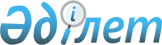 О внесении изменений и дополнений в решение районного маслихата от 24 декабря 2009 года N 138-22-4 "О районном бюджете на 2010 - 2012 годы"
					
			Утративший силу
			
			
		
					Решение маслихата Иртышского района Павлодарской области от 21 апреля 2010 года N 158-26-4. Зарегистрировано Управлением юстиции Иртышского района Павлодарской области 29 апреля 2010 года N 12-7-99. Утратило силу в связи с истечением срока действия (письмо маслихата Иртышского района Павлодарской области от 18 марта 2014 года N 2-10-55)      Сноска. Утратило силу в связи с истечением срока действия (письмо маслихата Иртышского района Павлодарской области от 18.03.2014 N 2-10-55).

      В соответствии с подпунктом 4) пункта 2 статьи 106, пункта 5 статьи 109 Бюджетного кодекса Республики Казахстан, подпунктом 1) пункта 1 статьи 6 Закона Республики Казахстан "О местном государственном управлении и самоуправлении в Республике Казахстан", районный маслихат РЕШИЛ:



      1. В решение районного маслихата "О районном бюджете на 2010 - 2012 годы" от 24 декабря 2009 года N 138-22-4 (зарегистрировано в реестре государственной регистрации нормативных правовых актов 5 января 2010 года за N 12-7-92, опубликовано 9 января 2010 года в газете "Иртыш" NN 3-4, 14 января 2010 года NN 5-6) (далее - Решение) внести следующие изменения и дополнения:



      1) подпункт 1) пункта 1 Решения изложить в следующей редакции:

      "1) на 2010 год согласно приложению 1 в следующих объемах:

      доходы – 2 195 988 (два миллиарда сто девяносто пять миллионов девятьсот восемьдесят восемь тысяч) тенге, в том числе:

      налоговые поступления – 207 497 (двести семь миллионов четыреста девяносто семь тысяч) тенге;

      неналоговые поступления – 3 475 (три миллиона четыреста семьдесят пять тысяч) тенге;

      поступления от продажи основного капитала – 381 (триста восемьдесят одна тысяча) тенге;

      поступления трансфертов – 1 984 635 (один миллиард девятьсот восемьдесят четыре миллиона шестьсот тридцать пять тысяч) тенге;

      затраты - 2 198 121 (два миллиарда сто девяносто восемь миллионов сто двадцать одна тысяча) тенге;

      чистое бюджетное кредитование – 3 562 (три миллиона пятьсот шестьдесят две тысячи) тенге;

      бюджетные кредиты – 3 562 (три миллиона пятьсот шестьдесят две тысячи) тенге;

      сальдо по операциям с финансовыми активами – 8 340 (восемь миллионов триста сорок тысяч) тенге, в том числе:

      приобретение финансовых активов – 8 340 (восемь миллионов триста сорок тысяч) тенге;

      дефицит (профицит) бюджета – -14 035 (четырнадцать миллионов тридцать пять тысяч) тенге;

      финансирование дефицита (использование профицита) бюджета – 14 035 (четырнадцать миллионов тридцать пять тысяч) тенге, в том числе:

      поступление займов – 3 562 (три миллиона пятьсот шестьдесят две тысячи) тенге.



      2. Приложение 1 к Решению изложить в новой редакции согласно приложения к настоящему решению.



      3. Контроль за исполнением настоящего решения возложить на постоянную комиссию районного маслихата по экономике и бюджету, поддержки малого и среднего бизнеса, развития спорта в районе.



      4. Настоящее решение вводится в действие с 1 января 2010 года.      Председатель сессии                        С. Аскаров      Секретарь районного маслихата              Х. Зейнешев

Приложение          

к решению районного маслихата   

от 21 апреля 2010 года     

N 158-26-4 (XXVI сессия, IV созыв)Приложение 1        

к решению районного маслихата   

от 24 декабря 2009 года N 138-22-4

(внеочередная XXII сессия, IV созыв) Бюджет Иртышского района на 2010 год

(с изменениями и дополнениями)
					© 2012. РГП на ПХВ «Институт законодательства и правовой информации Республики Казахстан» Министерства юстиции Республики Казахстан
				КатегорияКатегорияКатегорияКатегорияСумма на 2010 год (тыс. тенге)КлассКлассКлассСумма на 2010 год (тыс. тенге)ПодклассПодклассСумма на 2010 год (тыс. тенге)НаименованиеСумма на 2010 год (тыс. тенге)I Доходы21959881Налоговые поступления20749701Подоходный налог892962Индивидуальный подоходный налог8929603Социальный налог719781Социальный налог7197804Hалоги на собственность399341Hалоги на имущество161603Земельный налог34034Hалог на транспортные средства132555Единый земельный налог711605Внутренние налоги на товары, работы и услуги46332Акцизы11463Поступления за использование природных и других ресурсов16874Сборы за ведение предпринимательской и профессиональной деятельности180008Обязательные платежи, взимаемые за совершение юридически значимых действий и (или) выдачу документов уполномоченными на то государственными органами или должностными лицами16561Государственная пошлина16562Неналоговые поступления347501Доходы от государственной собственности4255Доходы от аренды имущества, находящегося в государственной собственности42506Прочие неналоговые поступления30501Прочие неналоговые поступления30503Поступления от продажи основного капитала38103Продажа земли и нематериальных активов3811Продажа земли3512Продажа нематериальных активов304Поступления трансфертов198463502Трансферты из вышестоящих органов государственного управления19846352Трансферты из областного бюджета1984635Функциональная группаФункциональная группаФункциональная группаФункциональная группаФункциональная группаСумма на 2010 год (тыс. тенге)Функциональная подгруппаФункциональная подгруппаФункциональная подгруппаФункциональная подгруппаСумма на 2010 год (тыс. тенге)Администратор бюджетных программАдминистратор бюджетных программАдминистратор бюджетных программСумма на 2010 год (тыс. тенге)ПрограммаПрограммаСумма на 2010 год (тыс. тенге)НаименованиеСумма на 2010 год (тыс. тенге)II. ЗАТРАТЫ219812101Государственные услуги общего характера185478011Представительные, исполнительные и другие органы, выполняющие общие функции государственного управления160962011112Аппарат маслихата района (города областного значения)12672011112001Услуги по обеспечению деятельности маслихата района (города областного значения)12672011122Аппарат акима района (города областного значения)41314011122001Услуги по обеспечению деятельности акима района (города областного значения)41314011123Аппарат акима района в городе, города районного значения, поселка, аула (села), аульного (сельского) округа106976011123001Услуги по обеспечению деятельности акима района в городе, города районного значения, поселка, аула (села), аульного (сельского) округа105276023Материально-техническое оснащение государственных органов1700012Финансовая деятельность10184012452Отдел финансов района (города областного значения)10184012452001Услуги по реализации государственной политики в области исполнения бюджета района (города областного значения) и управления коммунальной собственностью района (города областного значения)9015012452003Проведение оценки имущества в целях налогообложения249012452004Организация работы по выдаче разовых талонов и обеспечение полноты сбора сумм от реализации разовых талонов755019Материально-техническое оснащение государственных органов165015Планирование и статистическая деятельность14332015453Отдел экономики и бюджетного планирования района (города областного значения)14332015453001Услуги по реализации государственной политики в области формирования и развития экономической политики, системы государственного планирования и управления района (города областного значения)14212005Материально-техническое оснащение государственных органов12002Оборона6595021Военные нужды6595021122Аппарат акима района (города областного значения)6595021122005Мероприятия в рамках исполнения всеобщей воинской обязанности659504Образование1470690041Дошкольное воспитание и обучение78539041123Аппарат акима района в городе, города районного значения, поселка, аула (села), аульного (сельского) округа78539041123004Поддержка организаций дошкольного воспитания и обучения78539042Начальное, основное среднее и общее среднее образование1018763042123Аппарат акима района в городе, города районного значения, поселка, аула (села), аульного (сельского) округа2226042123005Организация бесплатного подвоза учащихся до школы и обратно в аульной (сельской) местности2226042464Отдел образования района (города областного значения)1016537042464003Общеобразовательное обучение985308042464006Дополнительное образование для детей31229049Прочие услуги в области образования373388049464Отдел образования района (города областного значения)57258049464001Услуги по реализации государственной политики на местном уровне в области образования9966049464005Приобретение и доставка учебников, учебно-методических комплексов для государственных учреждений образования района (города областного значения)13372049464007Проведение школьных олимпиад, внешкольных мероприятий и конкурсов районного (городского) масштаба920011Капитальный, текущий ремонт объектов образования в рамках реализации стратегии региональной занятости и переподготовки кадров33000467Отдел строительства района (города областного значения)316130467037Строительство и реконструкция объектов образования31613005Здравоохранение340059Прочие услуги в области здравоохранения340059123Аппарат акима района в городе, города районного значения, поселка, аула (села), аульного (сельского) округа340059123002Организация в экстренных случаях доставки тяжелобольных людей до ближайшей организации здравоохранения, оказывающей врачебную помощь34006Социальная помощь и социальное обеспечение124256062Социальная помощь106365062123Аппарат акима района в городе, города районного значения, поселка, аула (села), аульного (сельского) округа10141062123003Оказание социальной помощи нуждающимся гражданам на дому10141062451Отдел занятости и социальных программ района (города областного значения)96224062451002Программа занятости29411062451004Оказание социальной помощи на приобретение топлива специалистам здравоохранения, образования, социального обеспечения, культуры и спорта в сельской местности в соответствии с законодательством Республики Казахстан2646062451005Государственная адресная социальная помощь5424062451006Жилищная помощь133062451007Социальная помощь отдельным категориям нуждающихся граждан по решениям местных представительных органов43886062451010Материальное обеспечение детей-инвалидов, воспитывающихся и обучающихся на дому342062451016Государственные пособия на детей до 18 лет6600062451017Обеспечение нуждающихся инвалидов обязательными гигиеническими средствами и предоставление услуг специалистами жестового языка, индивидуальными помощниками в соответствии с индивидуальной программой реабилитации инвалида2338019Обеспечение проезда участникам и инвалидам Великой Отечественной войны по странам Содружества Независимых Государств, по территории Республики Казахстан, а также оплаты им и сопровождающим их лицам расходов на питание, проживание, проезд для участия в праздничных мероприятиях в городах Москва, Астана к 65-летию Победы в Великой Отечественной войне624020Выплата единовременной материальной помощи участникам и инвалидам Великой Отечественной войны, а также лицам, приравненным к ним, военнослужащим, в том числе уволенным в запас (отставку), проходившим  военную службу в период с 22 июня 1941 года по 3 сентября 1945 года в воинских частях, учреждениях, в военно-учебных заведениях, не входивших в состав действующей армии, награжденным медалью "За победу над Германией в Великой Отечественной войне 1941 - 1945 гг." или медалью "За победу над Японией", проработавшим (прослужившим) не менее шести месяцев в тылу в годы Великой Отечественной войны к 65-летию Победы в Великой Отечественной войне4820069Прочие услуги в области социальной помощи и социального обеспечения17891069451Отдел занятости и социальных программ района (города областного значения)17891069451001Услуги по реализации государственной политики на местном уровне в области обеспечения занятости социальных программ для населения16780069451011Оплата услуг по зачислению, выплате и доставке пособий и других социальных выплат611022Материально-техническое оснащение государственных органов50007Жилищно-коммунальное хозяйство91790071Жилищное хозяйство22601071458Отдел жилищно-коммунального хозяйства, пассажирского транспорта и автомобильных дорог района (города областного значения)7545071458003Организация сохранения государственного жилищного фонда1480071458004Обеспечение жильем отдельных категорий граждан6065071467Отдел строительства района (города областного значения)15056071467003Строительство и (или) приобретение жилья государственного коммунального жилищного фонда15056072Коммунальное хозяйство44548072123Аппарат акима района в городе, города районного значения, поселка, аула (села), аульного (сельского) округа8548072123014Организация водоснабжения населенных пунктов8548458Отдел жилищно-коммунального хозяйства, пассажирского транспорта и автомобильных дорог района (города областного значения)36000012Функционирование системы водоснабжения и водоотведения4000026Организация эксплуатации тепловых сетей, находящихся в коммунальной собственности районов (городов областного значения)2000030Ремонт инженерно-коммуникационной инфраструктуры и благоустройство населенных пунктов в рамках реализации cтратегии региональной занятости и переподготовки кадров30000073Благоустройство населенных пунктов24641073123Аппарат акима района в городе, города районного значения, поселка, аула (села), аульного (сельского) округа23141073123008Освещение улиц населенных пунктов9959073123009Обеспечение санитарии населенных пунктов4048073123010Содержание мест захоронений и погребение безродных3169073123011Благоустройство и озеленение населенных пунктов5965458Отдел жилищно-коммунального хозяйства, пассажирского транспорта и автомобильных дорог района (города областного значения)1500016Обеспечение санитарии населенных пунктов150008Культура, спорт, туризм и информационное пространство101297081Деятельность в области культуры43804081123Аппарат акима района в городе, города районного значения, поселка, аула (села), аульного (сельского) округа1106081123006Поддержка культурно-досуговой работы на местном уровне1106081455Отдел культуры и развития языков района (города областного значения)42698081455003Поддержка культурно-досуговой работы42698082Спорт5806082465Отдел физической культуры и спорта района (города областного значения)4306082465006Проведение спортивных соревнований на районном (города областного значения) уровне3403082465007Подготовка и участие членов сборных команд района (города областного значения) по различным видам спорта на областных спортивных соревнованиях903467Отдел строительства района (города областного значения)1500008Развитие объектов спорта1500083Информационное пространство34699083455Отдел культуры и развития языков района (города областного значения)24913083455006Функционирование районных (городских) библиотек24286083455007Развитие государственного языка и других языков народа Казахстана627083456Отдел внутренней политики района (города областного значения)9786083456002Услуги по проведению государственной информационной политики через газеты и журналы9286083456005Услуги по проведению государственной информационной политики через телерадиовещание500089Прочие услуги по организации культуры, спорта, туризма и информационного пространства16988089455Отдел культуры и развития языков района (города областного значения)4869089455001Услуги по реализации государственной политики на местном уровне в области развития языков и культуры4869089456Отдел внутренней политики района (города областного значения)8566089456001Услуги по реализации государственной политики на местном уровне в области информации, укрепления государственности и формирования социального оптимизма граждан6566089456003Реализация региональных программ в сфере молодежной политики2000006Капитальный ремонт зданий, помещений и сооружений государственных органов0089465Отдел физической культуры и спорта района (города областного значения)3553089465001Услуги по реализации государственной политики на местном уровне в сфере физической культуры и спорта355310Сельское, водное, лесное, рыбное хозяйство, особо охраняемые природные территории, охрана окружающей среды и животного мира, земельные отношения107029101Сельское хозяйство20711453Отдел экономики и бюджетного планирования района (города областного значения)2759099Реализация мер социальной поддержки специалистов социальной сферы сельских населенных пунктов за счет целевого трансферта из республиканского бюджета2759101462Отдел сельского хозяйства района (города областного значения)12099101462001Услуги по реализации государственной политики на местном уровне в сфере сельского хозяйства12099473Отдел ветеринарии района (города областного значения)5853001Услуги по реализации государственной политики на местном уровне в сфере ветеринарии3353004Материально-техническое оснащение государственных органов300006Организация санитарного убоя больных животных1700007Организация отлова и уничтожения бродячих собак и кошек500102Водное хозяйство66490102467Отдел строительства района (города областного значения)66490102467012Развитие объектов водного хозяйства66490106Земельные отношения6393106463Отдел земельных отношений района (города областного значения)6393106463001Услуги по реализации государственной политики в области регулирования земельных отношений на территории района (города областного значения)63939Прочие услуги в области сельского, водного, лесного, рыбного хозяйства, охраны окружающей среды и земельных отношений13435473Отдел ветеринарии района (города областного значения)13435011Проведение противоэпизоотических мероприятий1343511Промышленность, архитектурная, градостроительная и строительная деятельность9144112Архитектурная, градостроительная и строительная деятельность9144112467Отдел строительства района (города областного значения)5226112467001Услуги по реализации государственной политики на местном уровне в области строительства5226112468Отдел архитектуры и градостроительства района (города областного значения)3918112468001Услуги по реализации государственной политики в области архитектуры и градостроительства на местном уровне391812Транспорт и коммуникации35330121Автомобильный транспорт22120121123Аппарат акима района в городе, города районного значения, поселка, аула (села), аульного (сельского) округа11126121123013Обеспечение функционирования автомобильных дорог в городах районного значения, поселках, аулах (селах), аульных (сельских) округах11126458Отдел жилищно-коммунального хозяйства, пассажирского транспорта и автомобильных дорог района (города областного значения)10994023Обеспечение функционирования автомобильных дорог10994129Прочие услуги в сфере транспорта и коммуникаций13210123Аппарат акима района в городе, города районного значения, поселка, аула (села), аульного (сельского) округа10000123020Ремонт и содержание автомобильных дорог населенных пунктов в рамках реализации стратегии региональной занятости и переподготовки кадров10000458Отдел жилищно-коммунального хозяйства, пассажирского транспорта и автомобильных дорог района (города областного значения)3210129458024Организация внутрипоселковых (внутригородских) внутрирайонных общественных пассажирских перевозок321013Прочие18238133Поддержка предпринимательской деятельности и защита конкуренции5443133469Отдел предпринимательства района (города областного значения)5443133469001Услуги по реализации государственной политики на местном уровне в области развития предпринимательства и промышленности5172133469003Поддержка предпринимательской деятельности271139Прочие12795139452Отдел финансов района (города областного значения)4090139452012Резерв местного исполнительного органа района (города областного значения)4090139458Отдел жилищно-коммунального хозяйства, пассажирского транспорта и автомобильных дорог района (города областного значения)8705139458001Услуги по реализации государственной политики на местном уровне в области жилищно-коммунального хозяйства, пассажирского транспорта и автомобильных дорог870515Трансферты47934151Трансферты47934151452Отдел финансов района (города областного значения)47934006Возврат неиспользованных (недоиспользованных) целевых трансфертов220020Целевые текущие трансферты в вышестоящие бюджеты в связи с изменением фонда оплаты труда в бюджетной сфере47714III. Чистое бюджетное кредитование3562Бюджетные кредиты356210Сельское, водное, лесное, рыбное хозяйство, особо охраняемые природные территории, охрана окружающей среды и животного мира, земельные отношения356201Сельское хозяйство3562453Отдел экономики и бюджетного планирования района (города областного значения)3562006Бюджетные кредиты для реализации мер социальной поддержки специалистов социальной сферы сельских населенных пунктов3562IV. Сальдо по операциям с финансовыми активами8340Приобретение финансовых активов834013Прочие834009Прочие8340452Отдел  финансов района (города областного значения)8340014Формирование или увеличение уставного капитала юридических лиц8340V. Дефицит (профицит) бюджета-14035VI. Финансирование дефицита бюджета (Использование профицита бюджета)140357Поступления займов356201Внутренние государственные займы35622Договоры займа356203Займы, получаемые местным исполнительным органом района (города областного значения)3562